LICITACIÓN PÚBLICA LOCAL LPLCCC/01/2023CON CONCURRENCIA DEL COMITÉRELACIÓN DE ANEXOS“ARRENDAMIENTO DE EQUIPOS MULTIFUNCIONALES (IMPRESION, FOTOCOPIADO Y ESCANEO) EN COLOR Y BLANCO Y NEGRO PARA DIVERSOS PLANTELES Y LAS OFICINAS GENERALES DEL CECYTE JALISCO” TIEMPOS RECORTADOSLICITACIÓN PÚBLICA LOCAL LPLCCC/01/2023CON CONCURRENCIA DEL COMITÉ“ARRENDAMIENTO DE EQUIPOS MULTIFUNCIONALES (IMPRESION, FOTOCOPIADO Y ESCANEO) EN COLOR Y BLANCO Y NEGRO PARA DIVERSOS PLANTELES Y LAS OFICINAS GENERALES DEL CECYTE JALISCO” TIEMPOS RECORTADOSLICITACIÓN PÚBLICA LOCAL LPLCCC/01/2023CON CONCURRENCIA DEL COMITÉ“ARRENDAMIENTO DE EQUIPOS MULTIFUNCIONALES (IMPRESION, FOTOCOPIADO Y ESCANEO) EN COLOR Y BLANCO Y NEGRO PARA DIVERSOS PLANTELES Y LAS OFICINAS GENERALES DEL CECYTE JALISCO” TIEMPOS RECORTADOSMANIFIESTO DE PERSONALIDADGuadalajara Jalisco, a ___ de ____ del 2023.Comité de Adquisiciones del CECyTE JaliscoPresente.Declaro bajo protesta de decir verdad, que cuento con las facultades suficientes para intervenir en el Acto de Presentación y Apertura de Proposiciones y presentar la propuesta en sobre cerrado (a nombre propio/a nombre de mi representada) en mi carácter de (persona física/representante legal/apoderado) asimismo, manifiesto que (no me encuentro/mi representada no se encuentra) en ninguno de los supuestos establecidos en el artículo 52 de la Ley de Compras Gubernamentales, Enajenaciones y Contratación de Servicios del Estado de Jalisco y sus Municipios.RELACION DE SOCIOS, ACCIONISTAS Y, PRINCIPALES ÓRGANOS DE DIRECCIÓN (ADMINISTRADOR GENERAL ÚNICO O, CONSEJO DE ADMINSTRACIÓN).LA PRESENTACIÓN DE ESTE DOCUMENTO ES DE CARÁCTER OBLIGATORIO. SIN ÉL NO SE PODRÁ PARTICIPAR NI ENTREGAR PROPUESTA ALGUNA ANTE LA UNIDAD CENTRALIZADA DE COMPRAS, de conformidad con el artículo 59, numeral 1 párrafos VI y VIII de la Ley de Compras Gubernamentales, Enajenaciones y Contratación de Servicios del Estado de Jalisco y sus Municipios.Nota: en caso de no ser el representante legal, este documento fungirá como Carta Poder simple, por lo que la figura de la persona que asista será la de “Apoderado”, y en cuyo caso, este documento deberá ser firmado también por el Representante Legal y anexarse copia de identificación de ambos.ATENTAMENTE________________________________Nombre y firma del Participanteo Representante Legal del mismo.ATENTAMENTE___________________________________Nombre y firma de quien recibe el poderANEXO 1LICITACIÓN PÚBLICA LOCAL LPLCCC/01/2023 CON CONCURRENCIA DEL COMITÉCarta de Requerimientos Técnicos (Anexo Técnico)“ARRENDAMIENTO DE EQUIPOS MULTIFUNCIONALES (IMPRESION, FOTOCOPIADO Y ESCANEO) EN COLOR Y BLANCO Y NEGRO PARA DIVERSOS PLANTELES Y LAS OFICINAS GENERALES DEL CECYTE JALISCO” TIEMPOS RECORTADOS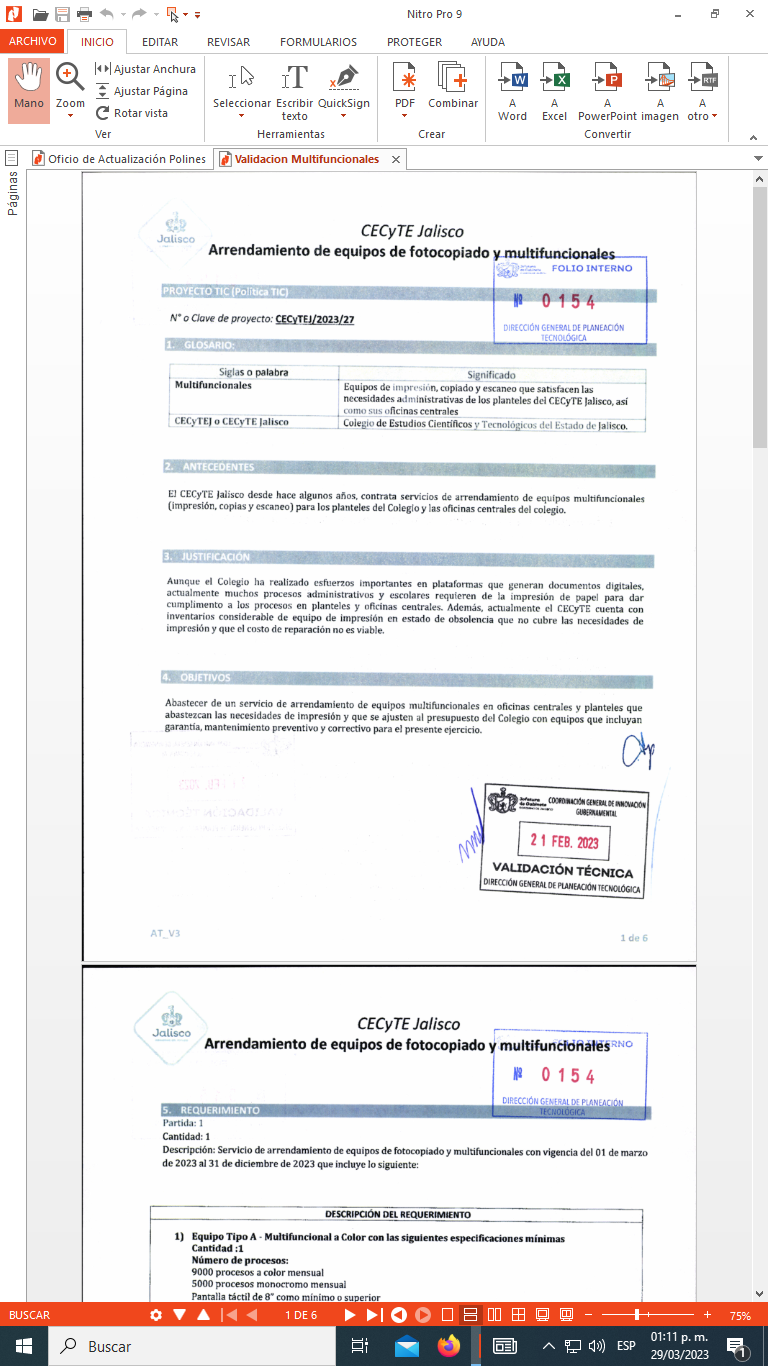 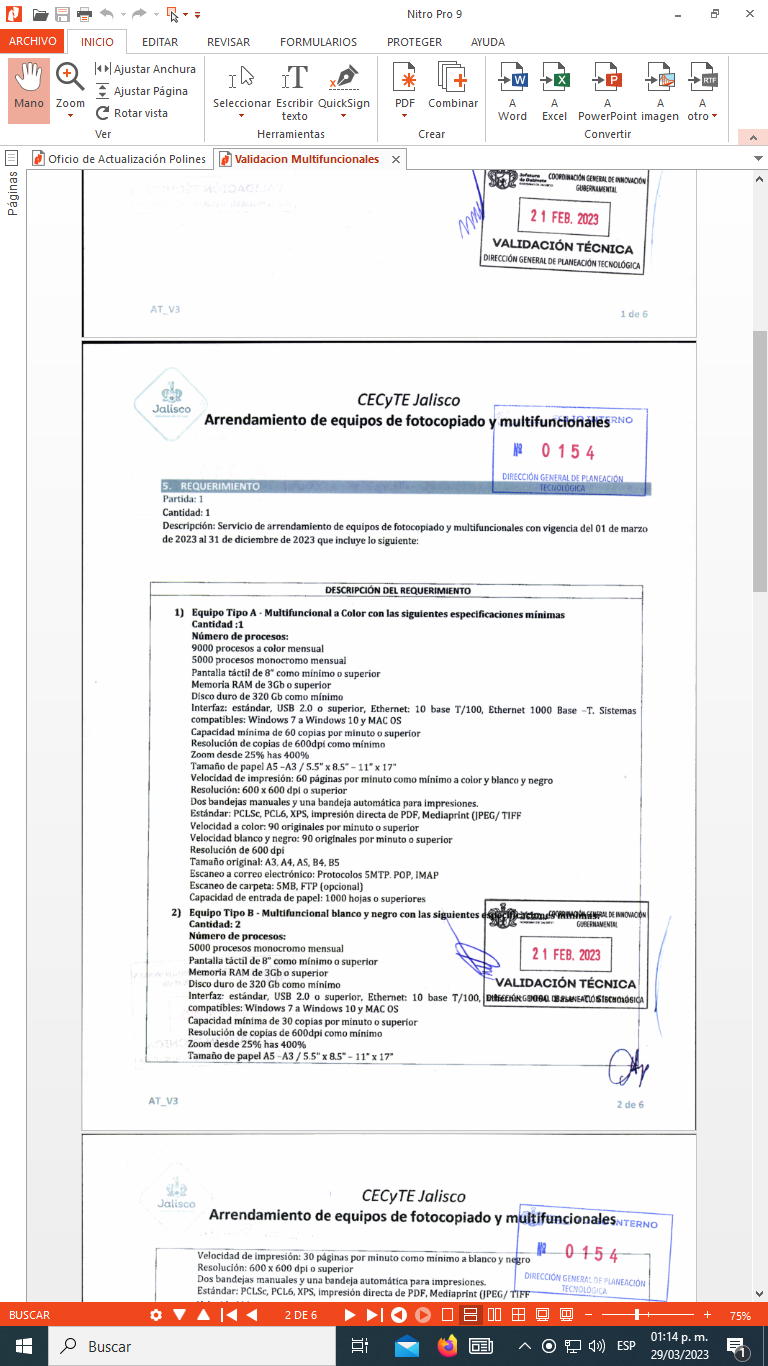 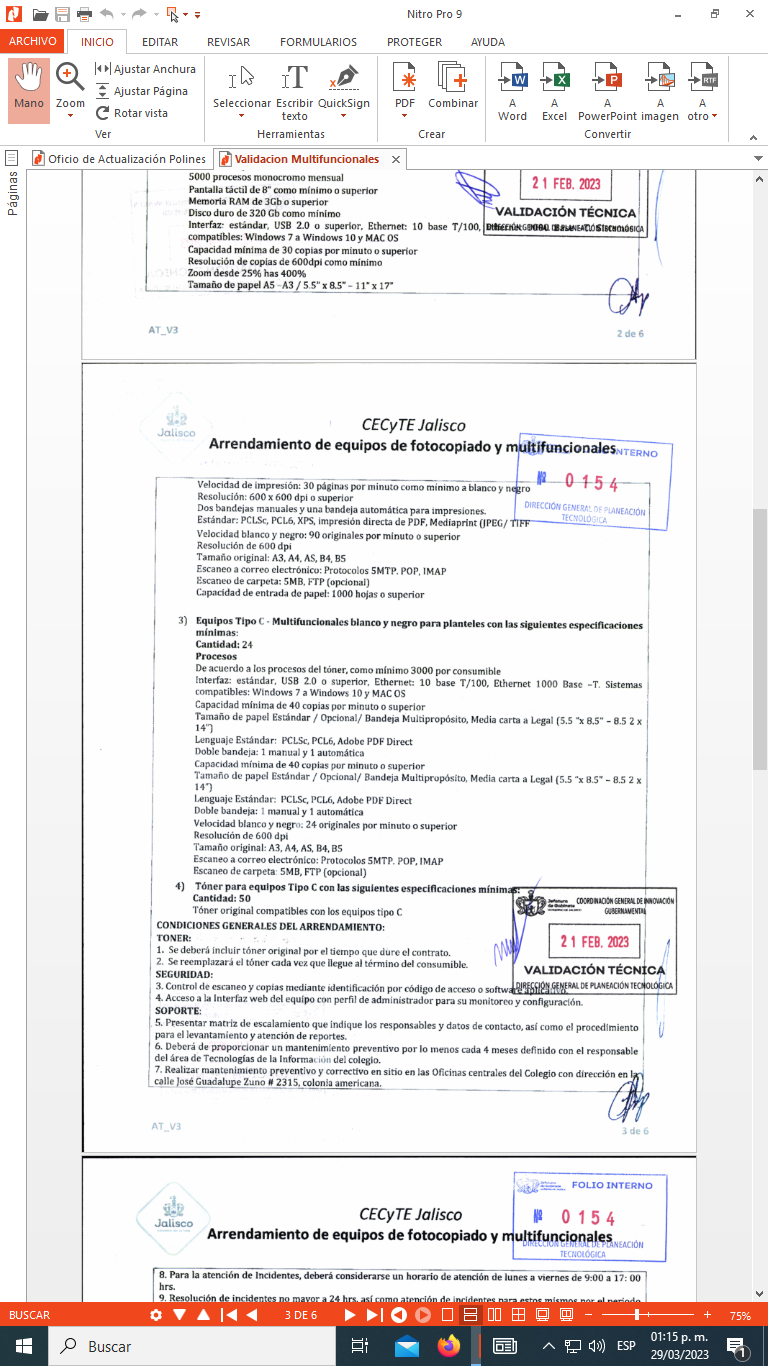 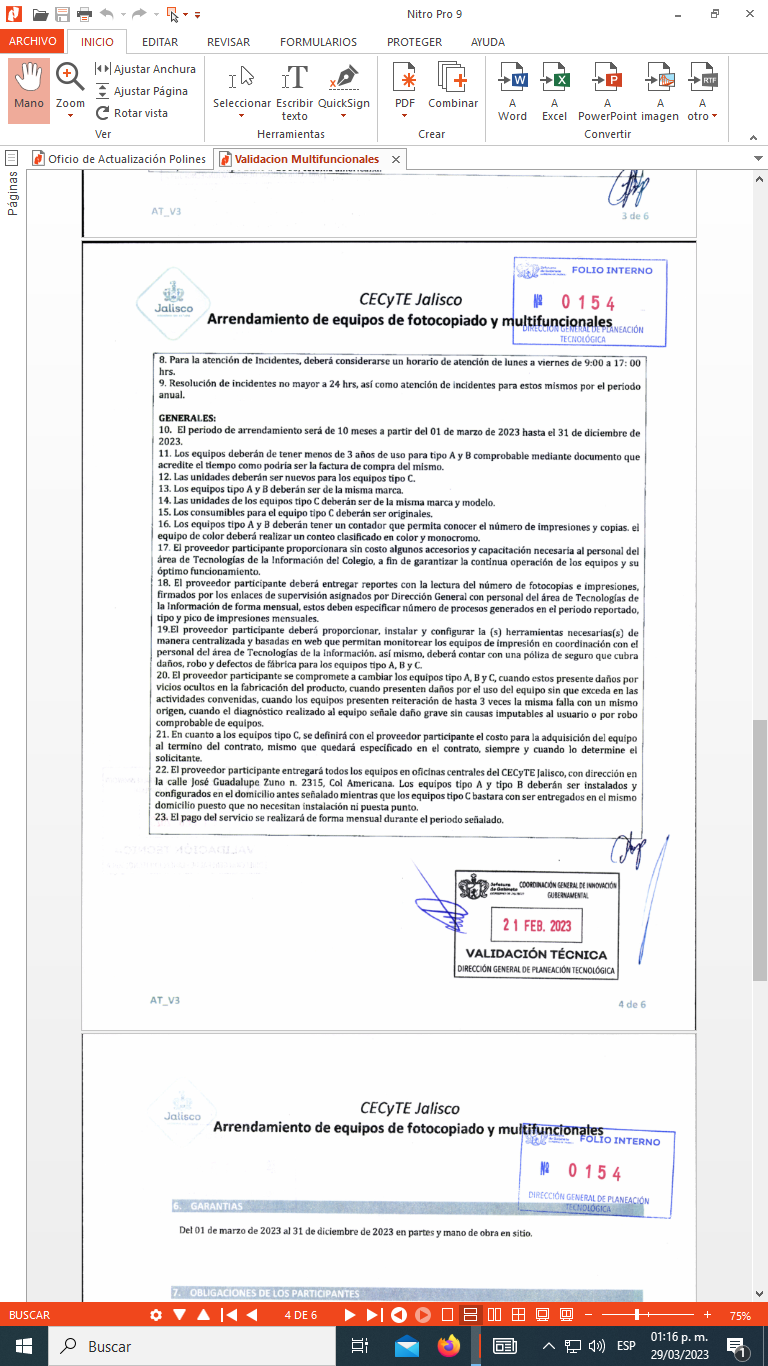 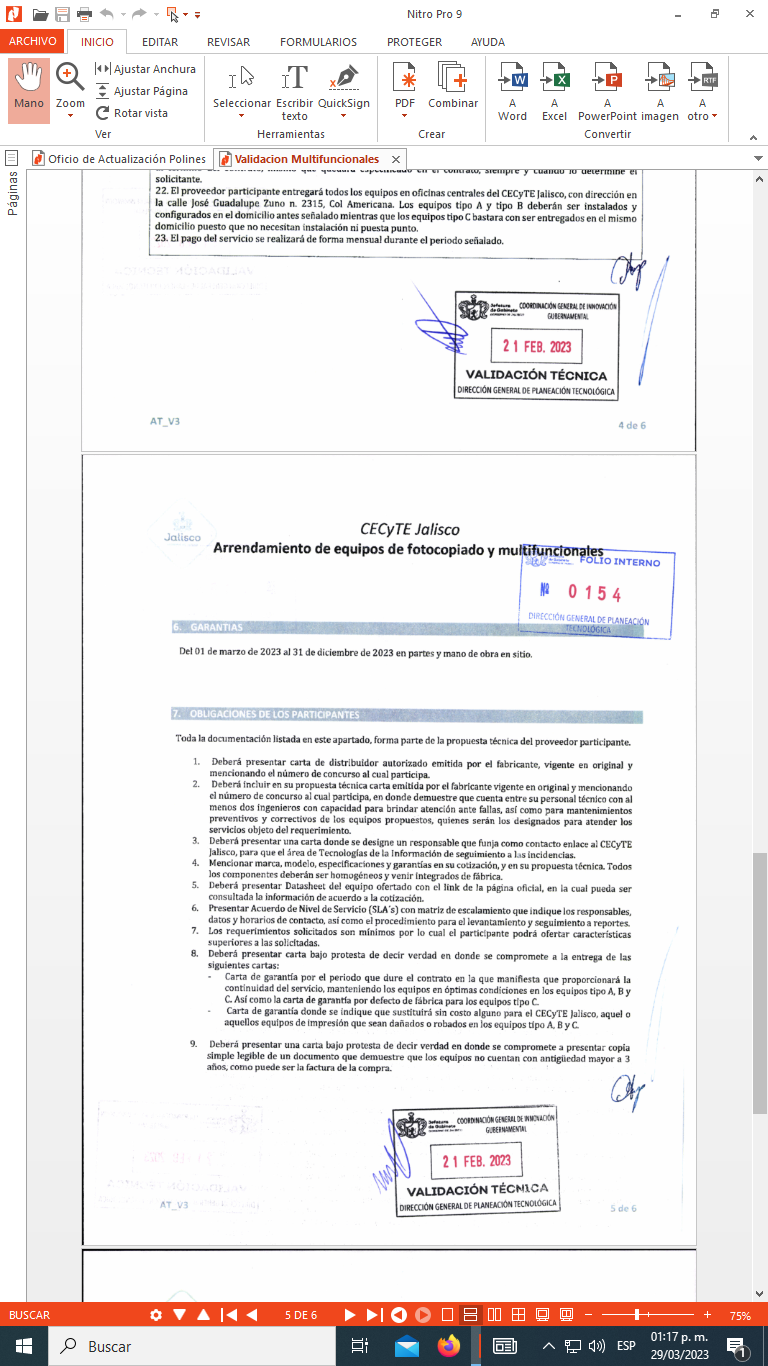 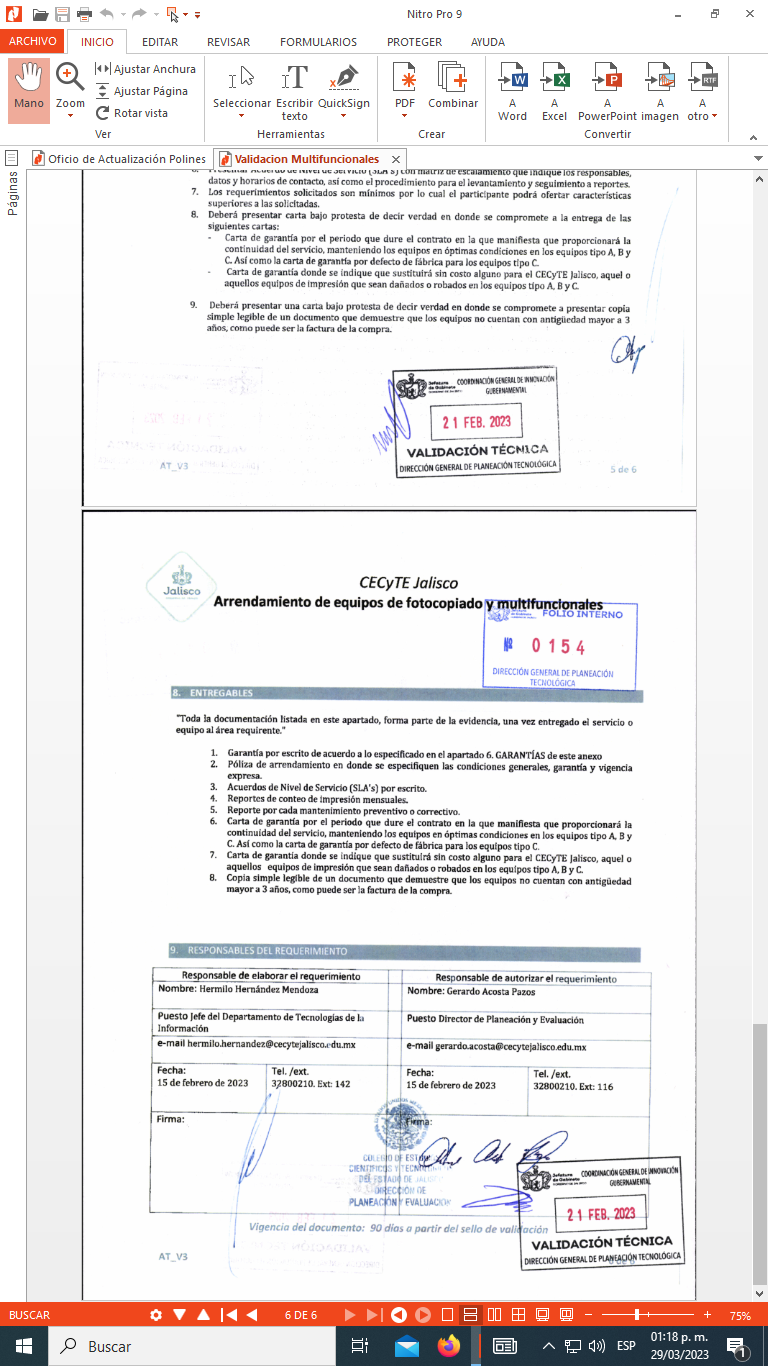 Todas las Especificaciones Señaladas en este Anexo son Mínimas, por lo que el Licitante Podrá Ofertar Bienes y/o Servicios con Especificaciones y Características Superiores, si así lo considera Conveniente.Los participantes deberán presentar la totalidad de su propuesta debidamente foliada a efecto de facilitar la revisión.ANEXO 2LICITACIÓN PÚBLICA LOCAL LPLCCC/01/2023   CON CONCURRENCIA DEL COMITÉ“ARRENDAMIENTO DE EQUIPOS MULTIFUNCIONALES (IMPRESION, FOTOCOPIADO Y ESCANEO) EN COLOR Y BLANCO Y NEGRO PARA DIVERSOS PLANTELES Y LAS OFICINAS GENERALES DEL CECYTE JALISCO” TIEMPOS RECORTADOSGuadalajara Jalisco, a ___ dé ____ de 2023.	Comité de Adquisiciones del CECyTE Jalisco   Presente.(PROPUESTA TÉCNICA)NOTA: Se deberá realizar el desglose a detalle, considerando lo previsto en el Anexo 1, Carta de Requerimientos Técnicos (Anexo Técnico) y cumpliendo con lo requerido dentro del mismo, tomando como base para su llenado el catálogo de conceptos que se adjunta a las presentes bases y que sirven como archivo de la propuesta económica.TIEMPO DE ENTREGA: (De no señalar fecha específica, el Licitante deberá señalar si el número de días son naturales, tomando en cuenta que estos se contarán a partir de la suscripción del contrato en caso de resultar adjudicado)En caso de ser adjudicado proporcionaré los equipos en los términos y condiciones del presente anexo, la orden de reparación y/o contrato, la convocatoria y las modificaciones que se deriven de las aclaraciones del presente procedimiento.Seré responsable por los defectos, vicios ocultos o falta de calidad en general de los bienes por cualquier otro incumplimiento en que puedan incurrir en los términos de la orden de compra y contrato. ATENTAMENTE_______________________________________________________Nombre y firma del Participante o Representante Legal del mismo.ANEXO 3LICITACIÓN PÚBLICA LOCAL LPLCCC/01/2023   CON CONCURRENCIA DEL COMITÉ“ARRENDAMIENTO DE EQUIPOS MULTIFUNCIONALES (IMPRESION, FOTOCOPIADO Y ESCANEO) EN COLOR Y BLANCO Y NEGRO PARA DIVERSOS PLANTELES Y LAS OFICINAS GENERALES DEL CECYTE JALISCO” TIEMPOS RECORTADOSGuadalajara Jalisco, a ___ de ____ del 2023.Comité de Adquisiciones del CECyTE JaliscoPresente.PROPUESTA ECONÓMICACANTIDAD CON LETRA:TIEMPO DE ENTREGA: (De no señalar fecha específica, el Licitante deberá señalar si el número de días son naturales, tomando en cuenta que estos se contarán a partir de la suscripción del contrato en caso de resultar adjudicado)CONDICIONES DE PAGO:(De solicitar pagos parciales, deberá especificar el monto de cada parcialidad contra entrega y entera satisfacción de la dependencia).NOTA. - En caso de considerar que alguna sub-partida, concepto, bien o servicio ofertado no tendrá costo alguno, deberá precisar en el renglón correspondiente: S/C, N/A o en su defecto plasmar el número “0”.  Declaro bajo protesta de decir verdad que los precios cotizados tienen una vigencia de 30 treinta días naturales contados a partir de la resolución de adjudicación y que los precios incluyen todos los costos involucrados y se presentan en moneda nacional con los impuestos desglosados. Manifiesto que los precios cotizados en la presente propuesta, serán los mismos en caso de que la Dirección General de Abastecimientos y/o el “COMITÉ” según corresponda opte por realizar ajustes al momento de adjudicar de forma parcial los bienes o servicios objeto de este “PROCEDIMIENTO DE ADQUISICIÓN”.ATENTAMENTENombre y firma del Participanteo Representante Legal del mismo.ANEXO 4LICITACIÓN PÚBLICA LOCAL LPLCCC/01/2023   CON CONCURRENCIA DEL COMITÉ“ARRENDAMIENTO DE EQUIPOS MULTIFUNCIONALES (IMPRESION, FOTOCOPIADO Y ESCANEO) EN COLOR Y BLANCO Y NEGRO PARA DIVERSOS PLANTELES Y LAS OFICINAS GENERALES DEL CECYTE JALISCO” TIEMPOS RECORTADOSCARTA DE PROPOSICIÓNGuadalajara Jalisco, a ___ de ____ del 2023.Comité de Adquisiciones del CECyTE JaliscoPresente.En atención al procedimiento de Licitación Pública Local LPLCCC/01/2023 con Concurrencia del Comité” relativo al “ARRENDAMIENTO DE EQUIPOS MULTIFUNCIONALES (IMPRESION, FOTOCOPIADO Y ESCANEO) EN COLOR Y BLANCO Y NEGRO PARA DIVERSOS PLANTELES Y LAS OFICINAS GENERALES DEL CECYTE JALISCO” TIEMPOS RECORTADOS. (En lo subsecuente “PROCEDIMIENTO DE ADQUISICIÓN”), el suscrito (nombre del firmante) en mi calidad de Representante Legal de (Nombre del Participante), manifiesto bajo protesta de decir verdad que:Que cuento con facultades suficientes para suscribir la propuesta en el presente “PROCEDIMIENTO DE ARRENDAMIENTO”, así como para la firma y presentación de los documentos y el contrato que se deriven de éste, a nombre y representación de (Persona Física o Jurídica). Así mismo, manifiesto que cuento con número de “PROVEEDOR” (XXXXXXXXXXXX) y con Registro Federal de Contribuyentes (XXXXXXXXX), y en su caso me comprometo a realizar los trámites de registro y actualización ante el Padrón de proveedores en los términos señalados en las presentes “BASES”, para la firma del contrato que llegare a celebrarse en caso de resultar adjudicado.Que mi representada señala (o “que señalo”) como domicilio para todos los efectos legales, así como para oír y recibir todo tipo de notificaciones a que haya, lugar la finca marcada con el número xx de la calle xx, de la colonia XXXXXXXXXXXXX, de la ciudad de xx, C.P. XXXXX, teléfono xx, fax xxxx y correo electrónico XXXXXX. (Deberá señalar domicilio dentro del estado de Jalisco.)Que he leído, revisado y analizado con detalle todas las condiciones de las “BASES” del presente “PROCEDIMIENTO DE ARRENDAMIENTO”, las especificaciones correspondientes y el juego de Anexos que me fueron proporcionados por la Secretaría de Administración del Gobierno de Jalisco, obligándome a cumplir con lo estipulado en cada uno de ellos y/o acatar las aclaraciones realizadas por las áreas técnicas del presente procedimiento.Que mi representante entregará (o “Que entregaré”) los bienes y/o servicios a que se refiere el presente Procedimiento de Licitación de acuerdo con las especificaciones y condiciones requeridas en las “BASES” de este “PROCEDIMIENTO DE ARRENDAMIENTO”, con los precios unitarios señalados en mi propuesta económica. Que se han formulado cuidadosamente todos y cada uno de los precios unitarios que se proponen, tomando en consideración las circunstancias previsibles que puedan influir sobre ellos. Dichos precios se presentan en moneda nacional e incluyen todos los cargos directos e indirectos que se originen en la elaboración de los bienes y/o servicios hasta su recepción total por parte del Gobierno del Estado.Manifiesto que los precios cotizados en la presente propuesta, serán los mismos en caso de que la Dirección General de Abastecimientos opte por realizar ajustes al momento de adjudicar de forma parcial los bienes o servicios objeto de este “PROCEDIMIENTO DE ARRENDAMIENTO”.En caso de resultar favorecidos, nos comprometemos (O “me comprometeré) a firmar el contrato en los términos señalados en las “BASES” del presente “PROCEDIMIENTO DE ARRENDAMIENTO”.Que mi representante no se encuentra (o “Que no me encuentro”) en alguno de los supuestos del artículo 52 de la Ley de Compras Gubernamentales, Enajenaciones y Contratación de Servicios del Estado de Jalisco y sus Municipios, y tampoco en las situaciones previstas para el DESECHAMIENTO DE LAS “PROPUESTAS” DE LOS “PARTICIPANTES” que se indican en las “BASES” del presente “PROCEDIMIENTO DE ARRENDAMIENTO”.Mi representada señala (o “Que señalo”) como domicilio para todos los efectos legales a que haya lugar la finca marcada con el número ______ de la calle _____, de la colonia ____, de la ciudad de ______, C.P. ______, teléfono ______, fax ______ y correo electrónico _______@_______; solicitándoles y manifestando mi conformidad de que todas las notificaciones que se tengan que practicar y aún las personales, se me hagan por correo electrónico en la cuenta anteriormente señalada, sujetándome a lo que establecen los artículos 106 y 107 del Código de Procedimientos Civiles del Estado de Jalisco, aplicado supletoriamente, para que la autoridad estatal lleve a cabo las notificaciones correspondientes.Que por mí o a través de interpósita persona, me abstendré de adoptar conductas, para que los servidores públicos, induzcan o alteren las evaluaciones de las cotizaciones, el resultado del procedimiento, u otros aspectos que otorguen condiciones más ventajosas con relación a los demás Oferentes.Que no me encuentro dentro de las listas a que se refiere el artículo 69 B del Código Fiscal de la Federación.ATENTAMENTE_____________________________Nombre y firma del Participante                                                                  o Representante Legal del mismoANEXO 5LICITACIÓN PÚBLICA LOCAL LPLCCC/01/2023   CON CONCURRENCIA DEL COMITÉ“ARRENDAMIENTO DE EQUIPOS MULTIFUNCIONALES (IMPRESION, FOTOCOPIADO Y ESCANEO) EN COLOR Y BLANCO Y NEGRO PARA DIVERSOS PLANTELES Y LAS OFICINAS GENERALES DEL CECYTE JALISCO” TIEMPOS RECORTADOSGuadalajara Jalisco, a ___ de ____ del 2023.ACREDITACIÓNComité de Adquisiciones del CECyTE JaliscoPresente.Yo, (nombre), manifiesto bajo protesta de decir verdad, que los datos aquí asentados son ciertos y han sido verificados, , manifiesto que actúo en nombre y cuenta propia y, que no me encuentro inhabilitado por resolución de autoridad competente alguno, así como que cuento con facultades suficientes para suscribir la cotización y comprometerme en el Procedimiento de Licitación Pública Local LPLCCC/01/2023  con Concurrencia del Comité, así como con los documentos que se deriven de éste, a nombre y representación de (persona física o moral).


ATENTAMENTE_________________________Nombre y firma del Licitante o Representante Legal ANEXO 6LICITACIÓN PÚBLICA LOCAL LPLCCC/01/2023   CON CONCURRENCIA DEL COMITÉ“ARRENDAMIENTO DE EQUIPOS MULTIFUNCIONALES (IMPRESION, FOTOCOPIADO Y ESCANEO) EN COLOR Y BLANCO Y NEGRO PARA DIVERSOS PLANTELES Y LAS OFICINAS GENERALES DEL CECYTE JALISCO” TIEMPOS RECORTADOS DECLARACIÓN DE INTEGRIDAD Y NO COLUSIÓN DE PROVEEDORES.Guadalajara Jalisco, a ___ de ____ del 2023.Comité de Adquisiciones del CECyTE JaliscoPresente.En cumplimiento con los requisitos establecidos en el presente “PROCEDIMIENTO DE ARRENDAMIENTO” para la Licitación Pública Local LPLCCC/01/2023  con Concurrencia del Comité para el “ARRENDAMIENTO DE EQUIPOS MULTIFUNCIONALES (IMPRESION, FOTOCOPIADO Y ESCANEO) EN COLOR Y BLANCO Y NEGRO PARA DIVERSOS PLANTELES Y LAS OFICINAS GENERALES DEL CECYTE JALISCO” TIEMPOS RECORTADOS, por medio del presente  manifiesto  bajo protesta de decir verdad que por sí mismos o a través de interpósita persona, el “PROVEEDOR” (persona física o moral), a quien represento, se abstendrá de adoptar conductas, para que los servidores públicos de la Dirección General de Abastecimientos de la Secretaría de Administración y/o Unidad Centralizada de Compras, induzcan o alteren la evaluaciones de las proposiciones, el resultado del procedimiento u otros aspectos que otorguen condiciones más ventajosas con relación a los demás “PARTICIPANTES”, así como la celebración de acuerdos colusorios.A su vez manifiesto no encontrarme dentro de los supuestos establecidos en el artículo 52 de la Ley de Compras Gubernamentales, Enajenaciones y Contratación de Servicios del Estado de Jalisco y sus Municipios.Bajo protesta de decir verdad manifiesto que no cuento con vínculos o relaciones de negocios, personales o familiares, así como posibles conflictos de interés relacionados con servidores públicos que intervienen en el procedimiento de licitación. Asimismo, no desempeño empleo, cargo o comisión en el servicio público o, en caso de desempeñarlo, con la formalización del contrato respectivo no se actualiza causal alguna de conflicto de interés. Personas morales/ Bajo protesta de decir verdad manifiesto que los socios, accionistas, administrador general único o, en su caso miembros del consejo de administración y, representantes o apoderados legales de mi representada no cuentan con vínculos o relaciones de negocios, personales o familiares, así como posibles conflictos de interés relacionados con servidores públicos que intervienen en el procedimiento de licitación. Asimismo, que las personas referidas no desempeñan empleo, cargo o comisión en el servicio público o, en caso de desempeñarlo, con la formalización del contrato respectivo no se actualiza causal alguna de conflicto de interés. ATENTAMENTE_________________________Nombre y firma del Licitante o Representante Legal ANEXO 7LICITACIÓN PÚBLICA LOCAL LPLCCC/01/2023   CON CONCURRENCIA DEL COMITÉ“ARRENDAMIENTO DE EQUIPOS MULTIFUNCIONALES (IMPRESION, FOTOCOPIADO Y ESCANEO) EN COLOR Y BLANCO Y NEGRO PARA DIVERSOS PLANTELES Y LAS OFICINAS GENERALES DEL CECYTE JALISCO” TIEMPOS RECORTADOSDECLARACIÓN DE APORTACIÓN CINCO AL MILLAR PARA EL FONDO IMPULSO JALISCO.Guadalajara Jalisco, a __ de ____ del 2023.Comité de Adquisiciones del CECyTE JaliscoPresente.Yo, (nombre) en mi carácter de (persona física/representante legal de la empresa” xxxx”) manifiesto que, SI/NO es mi voluntad el realizar la aportación cinco al millar del monto total del contrato, antes de IVA, para ser aportado al Fondo Impulso Jalisco con el propósito de promover y procurar la reactivación económica en el Estado, esto en el supuesto de resultar adjudicado en el presente proceso de adquisición.Así mismo manifiesto que dicha aportación voluntaria no repercute en la integración de mi propuesta económica ni en la calidad de los equipos a entregar, así como mi consentimiento para que la Secretaría de la Hacienda Pública realice la retención de tal aportación en una sola ministración en el primer pago, ya sea pago de anticipo, pago parcial o pago total. (En caso de que el participante manifieste NO realizar la aportación al Fondo Impulso Jalisco, el presente párrafo quedará sin efecto)Lo anterior señalado en los artículos 143, 145, 148 y 149 de la Ley de Compras Gubernamentales, Enajenaciones y Contratación de Servicios del Estado de Jalisco y sus Municipios.ATENTAMENTE_________________________Nombre y firma del Licitanteo Representante Legal ANEXO 8CITACIÓN PÚBLICA LOCAL LPLCCC/01/2023   CON CONCURRENCIA DEL COMITÉ“ARRENDAMIENTO DE EQUIPOS MULTIFUNCIONALES (IMPRESION, FOTOCOPIADO Y ESCANEO) EN COLOR Y BLANCO Y NEGRO PARA DIVERSOS PLANTELES Y LAS OFICINAS GENERALES DEL CECYTE JALISCO” TIEMPOS RECORTADOSARTÍCULO 32-DGuadalajara Jalisco, a ___ de ___ del 2023.Comité de Adquisiciones del CECyTE JaliscoPresente.Nombre completo), en mi carácter de Representante Legal de la empresa (Nombre de la Empresa), manifiesto estar al corriente de con mis obligaciones fiscales, por lo que anexo la Constancia de opinión positiva del cumplimiento de obligaciones Fiscales, documento vigente expedido por el SAT, conforme a lo establecido en el Artículo 32-D, del Código Fiscal de la Federación.ATENTAMENTE_________________________Nombre y firma del Licitante o Representante Legal ANEXO 9LICITACIÓN PÚBLICA LOCAL LPLCCC/01/2023  CON CONCURRENCIA DEL COMITÉ“ARRENDAMIENTO DE EQUIPOS MULTIFUNCIONALES (IMPRESION, FOTOCOPIADO Y ESCANEO) EN COLOR Y BLANCO Y NEGRO PARA DIVERSOS PLANTELES Y LAS OFICINAS GENERALES DEL CECYTE JALISCO” TIEMPOS RECORTADOSCumplimiento obligaciones IMSSGuadalajara Jalisco, a ___ de _____ del 2023.Comité de Adquisiciones del CECyTE JaliscoPresente.(Nombre completo), en mi carácter de Representante Legal de la empresa (Nombre de la Empresa), manifiesto estar al corriente de mis obligaciones fiscales en materia de Seguridad Social, por lo que anexo la Constancia de opinión positiva de cumplimiento/sin opinión de obligaciones en materia de Seguridad Social, documento vigente expedido el IMSS, de conformidad al ACUERDO número ACDO.AS2.HCT.270422/107.P.DIR dictado por el H. Consejo Técnico, en sesión ordinaria de 27 de abril del 2022Asimismo, se informa que, se autorizó al IMSS a hacer público el resultado de la consulta de opinión del cumplimiento de obligaciones fiscales en materia de seguridad social de (nombre de la empresa/quien suscribe), de conformidad con la regla séptima del ACUERDO número ACDO.AS2.HCT.270422/107.P.DIR dictado por el H. Consejo Técnico, en sesión ordinaria de 27 de abril del 2022. Se adjunta al presente el acuse correspondiente. Dicha autorización se mantendrá activa hasta el momento que se emita resolución en el procedimiento de licitación citado a rubro, y en caso de resultar adjudicado hasta el término del contrato.De igual manera, por virtud del presente se autoriza a la Secretaría de Administración del Gobierno del Estado de Jalisco, para que, a través de las áreas organizativas que resulten competentes, lleve a cabo la consulta en línea de la opinión del cumplimiento de las obligaciones fiscales en materia de seguridad social de (mi representada/quien suscribe).ATENTAMENTE_________________________Nombre y firma del Licitante o Representante Legal ANEXO 10LICITACIÓN PÚBLICA LOCAL LPLCCC/01/2023   CON CONCURRENCIA DEL COMITÉ“ARRENDAMIENTO DE EQUIPOS MULTIFUNCIONALES (IMPRESION, FOTOCOPIADO Y ESCANEO) EN COLOR Y BLANCO Y NEGRO PARA DIVERSOS PLANTELES Y LAS OFICINAS GENERALES DEL CECYTE JALISCO” TIEMPOS RECORTADOSCumplimiento obligaciones INFONAVITGuadalajara Jalisco, a ___ de _____ del 2023.Comité de Adquisiciones del CECyTE JaliscoPresente.Nombre completo), en mi carácter de Representante Legal de la empresa (Nombre de la Empresa), manifiesto estar al corriente de con mis obligaciones fiscales, en materia de INFONAVIT por lo que anexo la Constancia de opinión positiva del cumplimiento de obligaciones en materia de INFONAVIT, documento vigente expedido por el INFONAVIT, de conformidad al acuerdo del H. Consejo de Administración del Instituto del Fondo Nacional de la Vivienda para los Trabajadores por el que se emiten las Reglas para la obtención de la constancia de situación fiscal en materia de aportaciones patronales y entero de descuentos, publicado en el Diario Oficial de la Federación el 28 veintiocho de junio del 2017 dos mil diecisiete. ATENTAMENTE_________________________Nombre y firma del Licitante o Representante Legal ANEXO 11LICITACIÓN PÚBLICA LOCAL LPLCCC/01/2023  CON CONCURRENCIA DEL COMITÉ“ARRENDAMIENTO DE EQUIPOS MULTIFUNCIONALES (IMPRESION, FOTOCOPIADO Y ESCANEO) EN COLOR Y BLANCO Y NEGRO PARA DIVERSOS PLANTELES Y LAS OFICINAS GENERALES DEL CECYTE JALISCO” TIEMPOS RECORTADOSIDENTIFICACIÓN VIGENTE DE LA PERSONA FÍSICA O DEL REPRESENTANTE LEGAL DE LA PERSONA MORAL QUE FIRMA LA PROPOSICIÓN.Guadalajara Jalisco, a ___ de ___ del 2023.ANVERSOANVERSOREVERSONombre, Cargo y Firma del Representante LegalANEXO 12LICITACIÓN PÚBLICA LOCAL LPLCCC/01/2023  CON CONCURRENCIA DEL COMITÉ“ARRENDAMIENTO DE EQUIPOS MULTIFUNCIONALES (IMPRESION, FOTOCOPIADO Y ESCANEO) EN COLOR Y BLANCO Y NEGRO PARA DIVERSOS PLANTELES Y LAS OFICINAS GENERALES DEL CECYTE JALISCO” TIEMPOS RECORTADOSMANIFESTACIÓN DE ESTAR AL CORRIENTE EN MIS OBLIGACIONES PATRONALES Y TRIBUTARIAS.Guadalajara Jalisco, a __ de ____ del 2023.Comité de Adquisiciones del CECyTE JaliscoPresente.En cumplimiento con los requisitos establecidos en el presente “PROCEDIMIENTO DE ARRENDAMIENTO” para la Licitación Pública Local LPLCCC/01/2023  con Concurrencia del Comité “ARRENDAMIENTO DE EQUIPOS MULTIFUNCIONALES (IMPRESION, FOTOCOPIADO Y ESCANEO) EN COLOR Y BLANCO Y NEGRO PARA DIVERSOS PLANTELES Y LAS OFICINAS GENERALES DEL CECYTE JALISCO” TIEMPOS RECORTADOS , por medio del presente manifiesto bajo protesta de decir verdad a la Secretaría de Administración, que el “PROVEEDOR” (persona física o moral), a quien represento, está al corriente en sus obligaciones patronales como son: el pago de cuotas  de seguridad social, del Instituto del  Fondo Nacional para la Vivienda de los Trabajadores (INFONAVT), así como todas las obligaciones laborales y tributarias a que estoy obligado.

ATENTAMENTE_________________________Nombre y firma del Licitante o Representante Legal ANEXO 13LICITACIÓN PÚBLICA LOCAL LPLCCC/01/2023  CON CONCURRENCIA DEL COMITÉ“ARRENDAMIENTO DE EQUIPOS MULTIFUNCIONALES (IMPRESION, FOTOCOPIADO Y ESCANEO) EN COLOR Y BLANCO Y NEGRO PARA DIVERSOS PLANTELES Y LAS OFICINAS GENERALES DEL CECYTE JALISCO” TIEMPOS RECORTADOSESTRATIFICACIÓN Guadalajara Jalisco, a __ de ____ del 2023. Comité de Adquisiciones del CECyTE JaliscoPresente.Me refiero al procedimiento de Licitación Pública Local LPLCCC/01/2023 con Concurrencia del Comité, en el que mí representada, la empresa _________ (2) ________, participa a través de la presente proposición.Al respecto y de conformidad con lo dispuesto por el numeral 1 del artículo 68 de la Ley, MANIFIESTO BAJO PROTESTA DE DECIR VERDAD que mi representada está constituida conforme a las leyes mexicanas, con Registro Federal de Contribuyentes _________(3)________, y asimismo que considerando los criterios (sector, número total de trabajadores y ventas anuales) establecidos en el Acuerdo por el que se establece la estratificación de las micro, pequeñas y medianas empresas, publicado en el Diario Oficial de la Federación el 30 de junio de 2009, mi representada tiene un Tope Máximo Combinado de _________(4)________, con base en lo cual se estratifica como una empresa _________(5)________.De igual forma, declaro que la presente manifestación la hago teniendo pleno conocimiento de que la omisión, simulación o presentación de información falsa, en el artículo 69 de la Ley General de Responsabilidades Administrativas, sancionable por los artículos 116, 117 y 118 de la “LEY”, y los diversos numerales 155 al 161 de su “REGLAMENTO”, así como en términos de lo dispuesto por el artículo 81 de la Ley General de Responsabilidades Administrativas.ATENTAMENTE______________________Nombre y firma del Licitanteo Representante Legal Llenar los campos conforme aplique tomando en cuenta los rangos previstos en el Acuerdo antes mencionado.
ANEXO 14TEXTO DE LA FIANZA DEL 10% DE GARANTÍA DE CUMPLIMIENTO DEL CONTRATO  (NOMBRE DE LA AFIANZADORA), EN EL EJERCICIO DE LA AUTORIZACIÓN QUE ME OTORGA EL GOBIERNO FEDERAL A TRAVÉS DE LA SECRETARÍA DE LA HACIENDA Y CRÉDITO PÚBLICO EN LOS TÉRMINOS DE LOS ARTÍCULOS 11 y 36 DE LA LEY DE INSTITUCIONES DE SEGUROS Y DE FIANZAS, ME CONSTITUYO FIADORA POR LA SUMA DE $ (CANTIDAD CON NÚMERO)       (CANTIDAD CON LETRA) A FAVOR DEL COLEGIO DE ESTUDIOS CIENTIFICOS Y TECNOLOGICOS DEL ESTADO DE JALISCO CON DOMICILIO EN CALLE JOSE GUADALUPE ZUNO # 2315 COLONIA AMERICANAA EFECTO DE:GARANTIZAR POR (NOMBRE DEL “PROVEEDOR”) CON DOMICILIO EN ___COLONIA ___CIUDAD ___EL FIEL Y EXACTO CUMPLIMIENTO DE TODAS Y CADA UNA DE LAS OBLIGACIONES PACTADAS EN EL CONTRATO NÚMERO____(ANOTAR EL NÚMERO)_____, DE FECHA________, CELEBRADO ENTRE NUESTRO FIADO Y EL GOBIERNO DEL ESTADO DE JALISCO, CON UN IMPORTE TOTAL DE $________. ASÍ MISMO, SE ACEPTA SUJETARNOS A LA COMPETENCIA DE LOS TRIBUNALES DEL PRIMER PARTIDO JUDICIAL DEL ESTADO DE JALISCO, ACEPTANDO CONTINUAR AFIANZANDO A MI FIADO, EN CASO DE QUE SE LE OTORGUE ALGUNA PRÓRROGA DE CUMPLIMIETNO O SE CELEBRE CON ÉSTE, CUALQUIER ACUERDO MODIFICATORIO AL CONTRATO PRINCIPAL.ESTA FIANZA ESTARÁ EN VIGOR DESDE LA FECHA DE FIRMA DEL CONTRATO Y HASTA POR 12 MESES CONTADOS A PARTIR DE LA FECHA DE TERMINACIÓN DEL CONTRATO. ADICIONALMENTE ESTA FIANZA PODRÁ SER EXIGIBLE EN CUALQUIER TIEMPO PARA GARANTIZAR LAS OBLIGACIONES DEL CONTRATO,”BASES” Y/O CONVOCATORIA DEL PROCEDIMIENTO QUE LE DIERON ORIGEN, Y/O LA BUENA CALIDAD EN GENERAL DE LOS BIENES Y SERVICIOS, CUANDO SEAN DE CARACTERÍSTICAS INFERIORES A LAS SOLICITADAS EN LAS “BASES” Y/O CONVOCATORIA DEL “PROCEDIMIENTO DE ARRENDAMIENTO” ANTERIORMENTE SEÑALADO Y/O CUANDO DIFIERAN EN PERJUICIO DEL “CECyTE Jalisco”, ASÍ COMO LA REPARACIÓN DE LOS DEFECTOS Y VICIOS OCULTOS, DAÑOS Y PERJUICIOS QUE PUDIEREN APARECER Y QUE SEAN IMPUTABLES A NUESTRO FIADO CON MOTIVO DE LA CONTRATACIÓN QUE SE MENCIONA Y SOLO PODRÁ SER CANCELADA CON LA PRESENTACIÓN DE SU ORIGINAL POR PARTE DE NUESTRO FIADO. IGUALMENTE, EN EL CASO QUE SE OTORGUE PRÓRROGA AL CUMPLIMIENTO DEL CONTRATO, ASÍ COMO DURANTE LA SUBSTANCIACIÓN DE JUICIOS, RECURSOS O INCONFORMIDADES DE LOS BIENES Y/O SERVICIOS CONTRATADOS ESTA FIANZA CONTINUARÁ VIGENTE HASTA SU TOTAL RESOLUCIÓN.EN CASO DE QUE LA PRESENTE FIANZA SE HAGA EXIGIBLE, LA AFIANZADORA Y EL FIADO ACEPTAN EXPRESAMENTE SOMETERSE AL PROCEDIMIENTO DE EJECUCIÓN ESTABLECIDO EN LOS ARTÍCULOS 279, 280, 281, 282, 283 Y 178 Y DEMÁS RELATIVOS DE LA LEY DE INSTITUCIONES DE SEGUROS Y DE FIANZAS EN VIGOR, PARA LA EFECTIVIDAD DE LAS FIANZAS, AÚN PARA EL CASO DE QUE PROCEDA EL COBRO DE INTERESES, CON MOTIVO DEL PAGO EXTEMPORÁNEO DEL IMPORTE DE LA PÓLIZA DE FIANZA REQUERIDA ACEPTANDO SOMETERSE A LA COMPETENCIA DE LOS TRIBUNALES DEL PRIMER PARTIDO JUDICIAL DEL ESTADO DE JALISCO, RENUNCIANDO A LOS TRIBUNALES QUE POR RAZÓN DE SU DOMICILIO PRESENTE O FUTURO, LES PUDIERA CORRESPONDER.EL INCUMPLIMIENTO DE LA OBLIGACIÓN GARANTIZADA SE ACREDITARÁ ACOMPAÑANDO A SU ESCRITO DE RECLAMACIÓN LOS DOCUMENTOS QUE COMPRUEBEN LA EXISTENCIA Y EXIGIBILIDAD DE LA OBLIGACIÓN GARANTIZADA EN TÉRMINOS DEL ART. 279 DE LA LEY, CON INDEPENDENCIA DE LO ANTERIOR, LA INSTITUCIÓN TENDRÁ DERECHO A SOLICITAR AL BENEFICIARIO TODO TIPO DE INFORMACIÓN O DOCUMENTACIÓN QUE SEA NECESARIA RELACIONADA CON LA FIANZA MOTIVO DE LA RECLAMACIÓN EN TÉRMINOS DEL MISMO NUMERAL. FIN DEL TEXTO.DOCUMENTACIÓN QUE CONTENDRÁ LA OFERTA A PRESENTAR EN HOJA MEMBRETADA DE LA EMPRESAPunto de referencia 9.1Documento que se entregaAnexo 2 (Propuesta Técnica).  Más los documentos solicitados en el anexo 1.a)Anexo 3 (Propuesta Económica). b)Anexo 4 (Carta de Proposición).c)Anexo 5 (Acreditación) o documentos que lo acredite.d)Anexo 6 (Declaración de integridad y NO COLUSIÓN de proveedores).e)Anexo 7 (Declaración de aportación cinco al millar para el Fondo Impulso Jalisco).f)Anexo 8 (Manifiesto de Opinión Positiva de Cumplimiento de Obligaciones Fiscales y           Constancia).g)Anexo 9 (Manifiesto de Opinión y acuse de Cumplimiento de Obligaciones en Materia de Seguridad Social y Constancia) h)Anexo 10 (Manifiesto de Opinión de Cumplimiento de Obligaciones en Materia del INFONAVIT)i)Anexo 11 (Identificación Oficial Vigente).j)Anexo 12 (Manifestación de estar al corriente de sus Obligaciones Patronales y Tributarias).k)Anexo 13 (Estratificación) l)NOTAS ACLARATORIASNOTAS ACLARATORIAS1La convocatoria no estará a discusión en la junta de aclaraciones, ya que el objetivo de esta es EXCLUSIVAMENTE la aclaración de las dudas formuladas en este documento.2Solo se considerarán las solicitudes recibidas en tiempo y forma, conforme a las características del numeral 5 de la convocatoria.3Para facilitar la respuesta de sus preguntas deberá de presentarlas en formato digital en Word.De conformidad al artículo 63 de la Ley de Compras Gubernamentales, Enajenaciones y Contratación de Servicios del Estado de Jalisco y sus Municipios y artículo 64 de su Reglamento, en mi calidad de persona física/representante legal de la empresa, manifiesto bajo protesta de decir verdad lo siguiente: Es mi interés en participar en la Licitación Pública Local con Concurrencia del Comité LPLCCC/07/2023  Licitante:De conformidad al artículo 63 de la Ley de Compras Gubernamentales, Enajenaciones y Contratación de Servicios del Estado de Jalisco y sus Municipios y artículo 64 de su Reglamento, en mi calidad de persona física/representante legal de la empresa, manifiesto bajo protesta de decir verdad lo siguiente: Es mi interés en participar en la Licitación Pública Local con Concurrencia del Comité LPLCCC/07/2023  Licitante:Dirección:Teléfono:Correo:No. De “PROVEEDOR”:(Nota: En caso de no contar con él, manifestar bajo protesta de decir verdad que se compromete a inscribirse en el RUPC en caso de resultar adjudicado)Firma:Dirección:Teléfono:Correo:No. De “PROVEEDOR”:(Nota: En caso de no contar con él, manifestar bajo protesta de decir verdad que se compromete a inscribirse en el RUPC en caso de resultar adjudicado)Firma:NOMBREAPELLIDO PATERNOAPELLIDO MATERNOCARGOSUB PARTIDAU.M.CANTIDADDESCRIPCIÓNSUB PARTIDAU.M.CANTIDADDESCRIPCIÓNSUB PARTIDAU.M.CANTIDADDESCRIPCIÓNP.UP. TOTALSUB PARTIDAU.M.CANTIDADDESCRIPCIÓNP.UP. TOTAL SUB TOTAL  IVA  GRAN TOTAL Nombre del Licitante :Nombre del Licitante :Nombre del Licitante :No. de Registro del RUPC (en caso de contar con él)No. de Registro del RUPC (en caso de contar con él)No. de Registro del RUPC (en caso de contar con él)No. de Registro Federal de Contribuyentes:No. de Registro Federal de Contribuyentes:No. de Registro Federal de Contribuyentes:Domicilio fiscal: (Calle, Número exterior-interior, Colonia, Código Postal)Domicilio fiscal: (Calle, Número exterior-interior, Colonia, Código Postal)Domicilio fiscal: (Calle, Número exterior-interior, Colonia, Código Postal)Domicilio para recibir notificaciones en el estado de Jalisco: (Calle, Número exterior-interior, Colonia, Código Postal)Domicilio para recibir notificaciones en el estado de Jalisco: (Calle, Número exterior-interior, Colonia, Código Postal)Domicilio para recibir notificaciones en el estado de Jalisco: (Calle, Número exterior-interior, Colonia, Código Postal)Municipio o Delegación:Municipio o Delegación:Entidad Federativa:Teléfono (s):Fax:Correo Electrónico:Objeto Social: tal y como aparece en el acta constitutiva (persona moral) o actividad preponderante (persona física)Objeto Social: tal y como aparece en el acta constitutiva (persona moral) o actividad preponderante (persona física)Objeto Social: tal y como aparece en el acta constitutiva (persona moral) o actividad preponderante (persona física)Para Personas Morales:Número de Escritura Pública: (Acta Constitutiva y, de haberlas, sus reformas y modificaciones)Fecha y lugar de expedición:Nombre del Fedatario Público, mencionando si es Titular o Suplente:Fecha de inscripción en el Registro Público de la Propiedad y de Comercio:Tomo:                            Libro:                             Agregado con número al Apéndice:*NOTA: En caso de que hubiere modificaciones relevantes al Acta Constitutiva (cambio de razón social, de domicilio fiscal, de giro o actividad, etc.), deberá mencionar los datos anteriores que correspondan a dicha modificación y la referencia de la causa de la misma.Para Personas Físicas:Número de folio de la Credencial de Elector:Para Personas Morales:Número de Escritura Pública: (Acta Constitutiva y, de haberlas, sus reformas y modificaciones)Fecha y lugar de expedición:Nombre del Fedatario Público, mencionando si es Titular o Suplente:Fecha de inscripción en el Registro Público de la Propiedad y de Comercio:Tomo:                            Libro:                             Agregado con número al Apéndice:*NOTA: En caso de que hubiere modificaciones relevantes al Acta Constitutiva (cambio de razón social, de domicilio fiscal, de giro o actividad, etc.), deberá mencionar los datos anteriores que correspondan a dicha modificación y la referencia de la causa de la misma.Para Personas Físicas:Número de folio de la Credencial de Elector:Para Personas Morales:Número de Escritura Pública: (Acta Constitutiva y, de haberlas, sus reformas y modificaciones)Fecha y lugar de expedición:Nombre del Fedatario Público, mencionando si es Titular o Suplente:Fecha de inscripción en el Registro Público de la Propiedad y de Comercio:Tomo:                            Libro:                             Agregado con número al Apéndice:*NOTA: En caso de que hubiere modificaciones relevantes al Acta Constitutiva (cambio de razón social, de domicilio fiscal, de giro o actividad, etc.), deberá mencionar los datos anteriores que correspondan a dicha modificación y la referencia de la causa de la misma.Para Personas Físicas:Número de folio de la Credencial de Elector:        P  O  D  E  RPara Personas Morales o Físicas que comparezcan a través de Apoderado, mediante Poder General o Especial para Actos de Administración o de Dominio. Número de Escritura Pública:Tipo de poder:Nombre del Fedatario Público, mencionando si es Titular o Suplente:Lugar y fecha de expedición:Fecha de inscripción en el Registro Público de la Propiedad y de Comercio:Tomo:                 Libro:                             Agregado con número al Apéndice:Para Personas Morales o Físicas que comparezcan a través de Apoderado, mediante Poder General o Especial para Actos de Administración o de Dominio. Número de Escritura Pública:Tipo de poder:Nombre del Fedatario Público, mencionando si es Titular o Suplente:Lugar y fecha de expedición:Fecha de inscripción en el Registro Público de la Propiedad y de Comercio:Tomo:                 Libro:                             Agregado con número al Apéndice:1Señalar la fecha de suscripción del documento.2Anotar el nombre, razón social o denominación del licitante.3Indicar el Registro Federal de Contribuyentes del licitante.4Señalar el número que resulte de la aplicación de la expresión: Tope Máximo Combinado = (Trabajadores) x10% + (Ventas anuales en millones de pesos) x 90%. Para tales efectos puede utilizar la calculadora MIPyMES disponible en la página http://www.comprasdegobierno.gob.mx/calculadoraPara el concepto “Trabajadores”, utilizar el total de los trabajadores con los que cuenta la empresa a la fecha de la emisión de la manifestación.Para el concepto “ventas anuales”, utilizar los datos conforme al reporte de su ejercicio fiscal correspondiente a la última declaración anual de impuestos federales, expresados en millones de pesos.5Señalar el tamaño de la empresa (Micro, Pequeña o Mediana), conforme al resultado de la operación señalada en el numeral anterior.